Курс ACI 8: смерть, миры существования, и конец смертиВторой этап AbhidharmaНа основе уроков Геше Майкла РоучаПеревод, редакция, и подачаЛамы Дворы ЛаКохав Яир, декабрь 2006Урок 5Существа БардоПроизнесите:BardoБардо, это промежуточный мир, между смертью и новой жизнью. И существа живущие там, называются на тибетском:BardowaУ них есть еще одно название, произнесите:Dri SaДри Са, это в сущности Tri, Tri Sa.Tri - это запах.И Sa - это еда. И это те, кто питаются запахами. О них говорят, что они питаются запахами.Мы вернемся к Абхидхарме Коше, к первому Далай Ламе, Геалва Гендун Друп - Gyalwa Gendun Drup.Во всей теме Бардо, в тибетском Буддизме - существуют различные традиции, рассказывающие различные истории. Может быть, вы слышали о "Книге мертвых", которая целиком, о переживаниях в Бардо.  (Не Согъяла Ринпоче, "Книга жизни и смерти". "Книга мертвых", давностью в 1000 лет). Наши Ламы говорят, что она искажена. Да. Я приведу вам факты, так как меня обучали, и необходимы точные знания. Очень важно точное знание в отношении того, что связано со смертью, потому, что это то, что определяет, выйдем мы, или нет. И также очень важно, воздерживаться от искажений.Так, что в отношении Bardowas?Прежде всего, если вы помните, мы говорили о различных формах рождения. Bardowas рождаются рождением чудом. Они приходят целыми. У них нет родителей. И у нас есть сомнения, вообще, в отношении их существования, потому, что мы их не встречали, не видели. Мастер Васубандху пытается нам помочь, потому, что он понимает. что у нас есть сомнения. И приводит нам доказательства.Доказательства существования БардоТри формы, убеждения в чем-тоВ общем, существует три вида доказательств:Первый вид, это если  вы пережили что-то напрямую - если вы к примеру, встретили кого-то такого, то вы уже знаете, вам уже не нужно ни от кого другого слышать об этом, и если кто-то вам говорит иное, вы уже знаете. Так, в отношении любой вещи, да? Если вы пережили что-то напрямую, то не важно, что скажут другие, вы уже знаете, потому, что вы переживаете это напрямую. И это лучше всего. Если есть прямое переживание, это лучше всего.Если нет, то есть еще два вида доказательств, используемых в Буддизме:2. Первый, который очень часто используют, это логика - посредством логики. Логические доказательства. И это очень развитая отрасль, в тибетском Буддизме. Она не началась у них, но они развили ее чудесным образом, особенно течение Гелукпы,  через которое я обучалась, и его я передаю дальше. Здесь, он приводит нам также, логические доказательства. Скоро, мы их вкратце упомянем.3. И третий вид существующих доказательств,  это доказательства опирающиеся на Будду. Для Буддиста, это доказательство. Сказать "это сказал Будда", это доказательство. Обычно, если я говорю вам, что я видела те или иные чудеса, это не обязательно вас убеждает, потому, что вы этого не видели, и не знаете, верить мне, или нет. Если бы вы были уверены, что каждое мое слово истинно, то тогда, это было бы хорошим аргументом. Я вам скажу: "Я видела", и тогда вы купите у меня это, и на этом, мы закончим. Но ситуация не такова. У нас есть сомнения.Почему Будде, мы можем верить?И по сравнению с этим, у Будды, если мы Буддисты, мы да покупаем, на сто процентов. Почему? Будда знал, что мы будем сомневаться в нем, поэтому, он очень потрудился, чтобы прежде всего завоевать наше доверие, для того, чтобы мы поверили тому, что мы не можем увидеть сами. Всем рассказам о законах кармы, о том, как именно она работает, и почему у нас именно такой, а не другой цвет волос, все это, Будда видел напрямую. Мы не видим напрямую, так почему, мы будем ему верить? Почему мы вообще, будем кому-то верить? Он должен завоевать нашу веру, или она должна завоевать нашу веру, чтобы мы поверили им.Что делал Будда? Когда он обучал четырем благородным истинам, он начинал с первой истины - истины о страданиях. Из всех истин, это единственная, которую мы можем для себя подтвердить. Другим истинам, мы должны верить, и потом идти по пути, и спорить с этим. Но с этой нам не нужно ничего делать, только посмотреть.Будда много говорил о страдании. Вот, сейчас мы сделали целый урок о видах страданий, с которыми вы можете отождествиться. Мы говорили, и все сказали "да", вы с этим знакомы. А! Да, вы знакомы, знакомы. И, чем больше в это углубляются, больше и больше видят, что описаний Будды, нет ни в одном из мест. Нет никого, кто делал это таким полным и подробным образом как Будда, и не потому, что страдания, настолько возвышенная вещь, а потому, что если мы это переживаем, а потом слышим описание, мы говорим: "Этот человек говорит правду. Он понял. Он говорит из понимания". Потому, что мы можем подтвердить, что он говорит правду.И тогда, если во мне есть понимание, правильная карма, и если я делала много добродетели, то может наступить следующий этап, когда я себе скажу: "Каждое слово здесь, было правдой, поэтому есть шансы на то, что он и о других вещах, которые я сама не могу подтвердить напрямую, также говорит правду". И тогда, я может быть буду слушать, и может быть, идти немного по пути, и тогда, я начну проверять это на себе. На данный момент, я не могу, не все. Часть могу, а часть нет.И то, что касается Бардо, это такой пример. И Мастер Васубадху приводит нам два вида доказательств: логические, и те, что опираются на Будду.Логическое доказательство, обязано быть правильнымИтак, мы начнем с логических. И я хочу вам сказать: Буддистская логика, ее нужно много изучать, и не обязательно, что когда вы слышите такое доказательство, вы сразу его покупаете, и убеждаетесь.Чтобы такое доказательство вас убедило, нам нужно начать с одного и того же места. Мне нужно начать с вами, с того места, где вы со мной согласны, и тогда вести вас пошагово, при том, что вы соглашаетесь с каждым шагом, и привести вас к выводу, который я утверждаю, что верен, когда вы сами этого еще не видели. Поэтому, если мы начали с места, где вы со мной согласны, и если вы согласны с логикой, и если логика в порядке; она прямая, не перекошена, не искажена, то вывод напрашивается, и тогда в сущности, вы верите в это также.Мы согласны с первым. Я говорю: из первого, вытекает второе. Если вы также соглашаетесь с процессом доказательства, то в сущности, вы также верите и во второе. Верно? Только, вы еще не заметили этого; и тогда, я в сущности обращаю ваше внимание на то, во что вы еще не заметили, что верите, и тогда, доказательство принимается, и работает.Это не настолько легкий процесс. Необходимо найти правильное начало. Необходимо, чтобы логика была совершенной, чтобы в ней не было ошибок. И у всех нас, также и у тех, кто получил формальное образование в этих областях, мы искажаем логику, кто-то больше, кто-то меньше. И все процессы дебатов, очень полируют логику. И мы начнем, дадим немного, приведем лишь одно доказательсво.Логическое доказательство существования БардоПервое доказательство, которое они приводят, это доказательство сравнения. И сравнение, которое они там приводят, они говорят, что чтобы семя превратилось в дерево, посередине необходим росток. Дерево, не приходит сразу из семени. Это ясно, верно? С этим, согласны все. И сейчас, они говорят то же самое происходит, к примеру и с умершим человеком. Если мы уже согласны с тем, что сознание сохраняется, и не умирает, то сознанию нужно куда-то перевоплотиться.Кроме не имеющих форму, а это очень малое меньшинство существ, нам нужно перевоплощаться в какое-то тело. Скажем, нам повезло, и мы снова родимся людьми. Нам нужно найти своих родителей, нам нужно перейти отсюда, туда. Этот переход, должен как-то осуществляться. Это то, что делает Бардова. В чтении, есть дебаты, которые он приводит. Кто-то говорит: "Так почему, нельзя просто, отсюда туда перепрыгнуть"? И тогда, он приводит различные аргументы.Из зала: это значит, что Бардова это росток?Учительница: да, это росток. Там есть сравнение с зеркалом, и еще с различными вещами, почитайте сами.Доказательства Бардо, опирающиеся на слова БуддыИ сейчас, доказательство из писаний. Приводят цитаты от Будды. Причина того, что мы приводим эти доказательства из писаний в том, что вы увидите, что кода вы будете читать эти вещи, в вас будут подниматься сопротивления логическим доказательствам. Это не потому, что они не верны, потому, что вы также не сможете и их опровергнуть. Также, как у нас есть сопротивление, в отношении существования жизни после смерти, несмотря на то, что мы не можем это опровергнуть, и это тот же самый вид сопротивления, которое поднимется, и когда-нибудь, это все упорядочится, и станет очень ясным. И до тех пор, пока это не произошло, нам нужно опираться на такой авторитет, как Будда.Первое доказательствоИ есть одна цитата из Сутры, которой обучает Будда о "Семи видах существования". В эту Сутру, он также включает и Бардо. Будда там говорит о шести видах, о которых мы здесь говорили, и также он говорит о Бардо. И вот, он говорил об этом. И это в Буддизме, считается хорошей причиной, чтобы это принять: потому, что Будда сказал, а Будда не лжет. У него нет никаких причин лгать, и он никогда не лгал.Второе доказательствоВторая причина, это снова цитата от Будды. Есть другая Сутра, в которой Будда описывает три необходимых условия, для рождения человеком. И он перечисляет три условия, необходимые, чтобы родиться человеком:1. Прежде всего, он говорит, необходимо чтобы была женщина, способная забеременеть - это значит, она все еще в плодородном возрасте. Это первое условие.ma rung da-tsen dang denpa2. Второе условие; необходимо, чтобы были отец и мать, выполняющие сексуальный акт.pa ma chak shing trepa3. И третье условие; необходимо, чтобы был Бардова, такой Dri Sa, питающийся запахами, который находится поблизости. Скоро, мы перечислим, что он там делает.drisa nyewar nepaИ то, что он упоминает эти три условия, считается доказательством, что Будда да, дает существование этим Bardowas, потому, что он о них говорит.Третье доказательствоТретья цитата от Будды, это другое место, где Будда описывает, как можно прийти к Нирване. И он описывает пять различных состояний, в которых можно прийти к Нирване, и мы не будем их перечислять, но одно из них, это когда он перечисляет там, это в Бардо. Мы можем прийти к Нирване в Бардо, и в Бардо можно прийти, даже к полному просветлению. Разумеется, при очень исключительных условиях, но это возможно.Рекомендация моих учителей, не полагаться на это. Не полагайтесь на это. Прилагайте все усилия, чтобы прийти в этой жизни, потому, что там сознание должно быть очень исключительным, чтобы у нас было достаточно контроля, для прихода к просветлению в Бардо. Нам нужно иметь контроль, над всем этим процессом, и очень редко, чтобы кто-то имел контроль, над процессом своей смерти. Большие Ламы, имеют контроль. Весь этот процесс смерти, это что-то другое. Они в медитации просветления. Кен Ринпоче например. Прежде, чем прекратились признаки его жизни, он был в медитации пять дней, прежде чем сознание оставило тело.Четвертое доказательствоЕще, последнее доказательство от Будды, это не именно доказательство, это замечание. Те из вас, кто слушали пятый курс о карме, там есть пять видов немедленных действий. Помните? Они называются немедленными, потому, что если человек их совершает, сразу после этого перевоплощения, он падает в ад. Это настолько тяжелые действия, что достаточно в этой жизни, совершить одно из них, и человеку гарантировано падение в ад, сразу же, после этого перевоплощения.Из зала: без Бардо?Учительница: так вот, слово "немедленные" запутывает. Комментатор нам говорит: неверно то, что это без Бардо. Слово "Немедленные" имеет ввиду, что между этой жизнью и адом, не будет следующей жизни, но между ними будет Бардо. Очень короткое; тот кто переходит в ад, для него Бардо чик чак (быстрое).Пять немедленных действийИз зала: что это, за пять действий?Ответ: там написано так:Убийство матери.
2. Убийство отца (это значит, убийство матери, более тяжелое убийство, чем убийство отца, но оба они особо тяжелы).
3. Убийство Архата. Архат, это тот, кто пришел к Нирване.Ученица: убийство учителя.Учительница: этого там не написано. Написано так:4. Попытка навредить Будде. Будду нельзя убить, но можно попытаться. Итак, попытка нанесения вреда Будде.
5. И разделение Сангхи.Что такое, разделение Сангхи? Имеется ввиду, немедленное действие, произошедшее в эпоху Будды, когда один из его учеников восстал, и он также был его родственником (его имя было Дивдата, и он был двоюродным братом Будды), и начал настраивать учеников, против Будды, и сказал: "Будда не обучает верно. Идемте за мной. Я научу вас верно". Это считается настолько тяжелым действием, что сразу после этого, наступает ад. Мы на сегодняшний день, не можем совершить это действие, потому, что это было в эпоху Будды, но мы можем приблизиться к этому. Мы не хотим даже приближаться к этому, даже к чему-то, напоминающему это.Самая важная связь: ученики, и их учителяЧто такое, разделение? Это забирать учеников, у их учителей. Легко, ли это сделать? Очень легко. Кто-то сидит на уроке Дхармы, невинно пришел, и у него начинает складываться впечатление об учителе, но он еще не знает, еще не уверен, и ему нужно проверить. И это естественный процесс, мы поощряем проверку, и вы не знаете, что происходит в голове каждого. И кто-то встает, и начинает публично сомневаться в этом учителе. И ученика, еще не сформировавшего свое мнение, это может оттолкнуть от этого учителя.И нужно понять, что все учителя, приходят из нашей чистой части, окутанной завесой невежества. Причина того, что мы вообще встречаем кого-то, обучающему нас Дхарме, или просто духовного учителя, в том, что через эту тяжелую завесу, которой окутано наше сердце, понемногу начинает просвечивать свет. Мы начинаем встречать кого-то, и проецировать на эти вещи: "О, здесь, есть мудрость, или здравый смысл". Это не случайно. Это из нас. Это потому, что у нас созрела карма спроецировать их. Они были там, все время.Кто-то, на перерыве задал мне вопрос: "Так почему, если эти вещи настолько важны, они все время хранились в тайне?". Они не хранились в тайне. Абхидхарме Коше уже почти 2000 лет. Мы еще их не встретили, потому, что еще не созрела карма. Когда она созреет, мы их встретим. Когда она созревает, их нельзя остановить, от прихода к нам, но до тех пор, пока она не созреет - мы их не встретим. То же самое, и в отношении учителей. Когда мы начинаем их уже встречать, это потому, что на капельку проглядывает карма - такая, хорошая, чудесная. Серьезный ученик, разумеется, не захочет привести себя к ситуации, когда он не сможет встретить учителей.Каковы кармические семена, которые приведут нас к встрече с нашими учителями? Это уважение учителей, которых мы уже встретили. И это идет назад, к учителям первого класса, к маме и папе. Они обучали нас говорить, застегивать рубашку, кушать, вести себя в обществе. Все, что важно, верно? Это идет к уважению отца и матери, поэтому, это настолько важно, и поэтому, это нарушение настолько важно. Отец и мать, также дали нам тело, без которого нельзя прийти к просветлению, поэтому, они превращаются в очень важный объект.Биологические родители, помогли нам в этой жизни.
Учителя Дхармы, учителя объясняющие нам путь к просветлению,
помогают нам не только в этой жизни - они помогают во всем нашем духовном пути.Сердечная связь с ними, очень важна. Нам гарантировано, что мы их не встретим, если мы начнем сомневаться в учителях, которых уже встретили. Поэтому, это самая последняя вещь, которую мы бы хотели сделать, и для себя, и для других.Если мы других, отдаляем от их учителей, мы стреляем себе в ногу. Мы убиваем свои шансы на просветление в этой жизни. Мы не встретим того учителя, которого так желаем встретить. Поэтому, поведение в отношении учителей и Сангхи, считается таким важным.Сейчас, пять немедленных, они записаны в Абхидхарме Коше, и это Хинаяна. Помните? И в Хинаяне, ставится намного меньшее ударение на учителе, чем в Махаяне. В Махаяне, есть очень подробное учение, о важности учителя, отношении к нему, и о том, как относиться к учителю и в мыслях, и в действиях - все это, очень подробно. В Хинаяне, этого намного меньше, но тот факт, что появляется это немедленное действие, разделения Сангхи, связанное с отдалением учеников от Будды, свидетельствует о том, насколько это критично.Люди не очень об этом знают, потому, что учителя не очень с большой легкостью обучают этим учениям, потому, что:На западе тяжело им обучать, потому, что наши условия очень различны. Тибетские учителя, долго не хотели обучать Буддизму на западе. Потому, что не верили, что это получится, из-за высокомерного отношения западных людей к учителям. Лама Йеше. Lama Yeshe (Лама Йеше был тибетским Тулку, то есть перевоплощением очень продвинутой личности, решившей в конце шестидесятых годов двадцатого века прийти, и обучать людей запада, и был одним из первых, кто сделал это. Кен Ринроче Геше Лобсанг Тарчин, сделал это через короткое время, после него), был одним из первых, кто начал это делать, он жил в семидесятых годах.Из зала: и тогда на него обрушилась критика?Учительница: и тогда на него обрушилась громадная критика, Лама Йеше был тибетцем, и он думал, что пришло время, и посвятил свою жизнь обучению западных людей. Он изучил английский, он изучил западную психологию, чтобы суметь говорить с ними, на их языке. Он приложил много усилий, чтобы прийти к западным ученикам. Он основал поколения чудесных учеников. Лама Зопа, был его учеником. Он был чудесным Ламой, просветленным. На него обрушилась резкая критика. И по сегодняшний день, отношение к учителям на западе, требует очень много изучения, и ухода.И так как ученикам кажется, что учитель дающий это учение, заинтересован в уважении, и так далее, многие учителя решают просто об этом не говорить.Геше Майкл, многие годы не обучал этому, из понимания, что люди просто не поймут его верно. И результатом, который я наблюдала, было то, что многие люди совершили множество ошибок в отношении своих учителей. Позже, одновременно, будто бы прорвалась какая-то плотина, и все мои учителя, начали  этому обучать. И Кен Ринпоче, и Лама Арт, и Геше Майкл. Наверное, пришло время. Я лично, видела людей, совершающих ошибки, которые может быть не сделали, если бы получили учение. Они просто не знали, и пострадали из-за этого.И я думаю, что на этом я здесь остановлюсь. Я только хочу указать вам, на важность этой темы.Почему, не достаточно доказательства свидетельства (о существовании Бардо)?Да. И мы до этого момента, были заняты доказательствами от Будды, о существовании Бардо. Верно? И был задан вопрос, Мастер Васубандху был просветленной личностью, почему он не придет, и не скажет нам: "Я их видел"? Он не говорит этого нигде. Он не говорит: "Послушайте, я видел, вот я рассказываю вам то, что видел". Почему, он этого не говорит? Потому, что это не убедительное доказательство. До тех пор, пока мы не убедимся, что он просветлен, мы ему не поверим. Ламы воздерживаются от такого рода доказательств, потому, что если я скажу вам, что видела, то вы скажете: "Хорошо. Ты видела. Но я не видел". О.К, это не убеждает, и мы воздерживаемся от таких доказательств.Из зала: технический вопрос. Бардо, он также в самсаре?Учительница: да. Бардо представлен в этом кольце, здесь (учительница указывает на колесо жизни), те кто спускается вниз, и те кто поднимается вверх.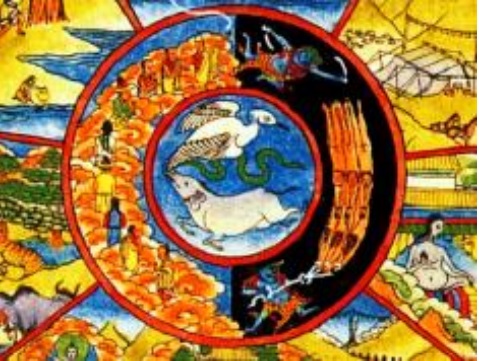 Описание существ БардоСейчас, перейдем к описанию существ Бардо.Как они выглядят?У них есть тело, которое немного как у приведения, тело очень-очень тонкое, они могут проходить сквозь стены. В момент смерти, есть то, что называется проецирующая карма: из всех карм, которые у нас есть, одна выпала в рулетке, и она посылает нас в наше следующее существование. Вместе с этой кармой, уже устанавливается, какое тело мы получим в следующем перевоплощении, и в соответствии с этим, будет это тело Бардо. Бардова имеет тело, в соответствии с тем, в какое перевоплощение он пойдет.Итак, к примеру:- Существа которые идут в ад, говорят, что их цвет, как цвет выжженного дерева. Это тот цвет, который описывается.- Те, кто станут животными, имеют цвет дыма.- Те, кто станут Преттами прозрачны, как вода.- Те, кто станут людьми, и также и боги, золотистого цвета. Они выглядят, как дети пяти лет, золотистыми.- Те, кто идет в мир форм, появляются как взрослый, одетый человек. Одеяние свидетельствует о скромности.- Что с теми, кто идет в мир без форм? В Бардо, у них также нет тела. Есть сознание Бардо.Сколько лет, они живут?Обычно, они живут не более семи дней. За семь дней, они обычно уже находят свое следующее перевоплощение, но иногда и нет. Иногда, у них это берет более семи дней, и тогда говорят, что Бардова умирает, и снова рождается как Бардова. Это значит, в Бардо у него может быть несколько перевоплощений. Это не происходит часто, но такое может произойти. И тогда говорят, не более семи раз. И вместе, это сорок девять дней, и это максимум.Можно ли им в Бардо, помочь?Мы можем им помочь, когда они в Бардо. Как мы можем помочь? Молитвами. Скажем сейчас, когда мой отец умер, ему провели церемонию в монастыре Сера Мэй. Чтобы это сделать, необходимы монахи, монахи очень чисты.Можно ли помочь им, найти удачное перевоплощение?Обычно, в момент смерти, это уже определено. Эту карму изменить нельзя. Больше об этом мы поговорим, на следующей неделе.Можем ли, мы их видеть?Ответ да, но это не просто. В Абхидхарме написано, что нужно получить то, что они называют Хлай Чен. Произнесите: Хлай Чен.Hlai ChenЭто глаз мудрости.Дословное значение этого, это "Глаз богов". Необходимо получить глаз богов. И это не физический глаз - это относится к глубокому медитативному состоянию, в котором мы можем их видеть. И есть условия, не позволяющие нам их видеть, и они перечислены в вашем чтении. Почитайте там. К примеру, если мы 
слишком заняты, или отвлечены, или есть вещи мешающие медитации - это именно то, что мешает их увидеть.В одном и том же отделе, они могут видеть друг друга. Это значит, все те, кто станет человеком, могут видеть друг друга. Все, кто станет животным, могут видеть друг друга.Могут ли они нас видеть?Да. У них есть много сверхъестественных способностей. У них есть много способностей, которые нам нужно развивать через медитацию - у них они есть. В основном, они имеют чудесную способность, проходить громадные расстояния, с громадной скоростью. Это особенно необходимо, потому, что они должны найти своих родителей.Из зала: говорят, что человек во время погребальной церемонии, видит эту церемонию сверху. Участвующих в ней. И подобные вещи.Учительница: да, Бардова может нас видеть. И он слышит, и понимает нас. Мы можем использовать эти факты, ради их благо. О процессе агонии, и смерти, и о том, как правильно себя вести, обо всем этом, мы поговорим (это обсуждение дается в учении о смерти, и конце смерти).Из зала: во время Бардо, они осознают самсару? То есть, то  есть, есть ли у них, эти обширные знания Ламы?Учительница: ты в том же самом сознании, просветленное сознание, у тебя вдруг не появляется. Если у тебя его нет сейчас, почему оно должно стать у тебя там? Если это конечно не исключения, не очень высокие Ламы, приходящие тогда, к просветлению.Из зала: а если кто-то, напоминает тебе об этом во время смерти.Учительница: хорошо им напоминать, но у них не появляется вдруг, больше мудрости. Если ты не достиг чего-то в этой жизни, шансы на то, что ты достинешь это там, почти нулевые.  Это очень не удобное существование.Бардова все время озабочен нахождением своего будущего рождения. Он глубоко одержим. Они быстро, могут пролетать расстояния. Они могут проходить сквозь стены, горы, с этим у них нет никаких проблем. Есть только два места, сквозь которые они не могут пройти:1. Первое, так написано, это Будгайя - там, где Будда достиг просветления. Они не могут пройти через это место, они застревают.2. И второе место, через которое они не могут пройти, это ткань матки своей матери. В тот момент, когда они вошли в матку, все. Они не могут выйти.Из зала: они пойманы.Учительница: пойманы.Те, кто идет в ад, идет головой вниз, и это короткое путешествие (можно это видеть на рисунке, на странице 8). За очень короткое время после смерти, они уже в аду, и есть те, кто слышит шепот ада, еще до того, как закончил умирать. Это очень печально. Они очень мучаются. И те, кто предназначен подняться в высокое рождение, идут головой вверх.Они имеют карму, тянуться к своим родителям.И, когда родители занимаются любовью, они притягиваются к этому месту, их это очень привлекает. Они думают, что им также будет там хорошо, и это такой вид иллюзии. Они думают, что это будет чем-то чудесным, и тогда входят в матку матери, и попадают в ловушку.Разумеется, ничто не приходит само по себе, помните об этом. В соответствии с Прасангикой, все кармическая проекция. Это влечение к будущим родителям, является кармой, которую мы с этими родителями совершили. Мы не обязательно были их детьми, но у нас была с ними та или иная, кармическая связь.Вопросы до сих пор?Да.Из зала: сейчас, как я понимаю, между перевоплощениями, у нас максимум, есть 49 дней. То есть, перевоплощение завершилось, перевоплощение началось, так-так-так.Учительница: обычно, почти всегда, ты даже не исчерпываешь семь дней. Обычно, это минуты.Из зала: их потребность в поиске тела, исходит от того, что при жизни, они были настолько одержимы своим телом?Учительница: да. Это очень хороший вопрос. Откуда это паническое бегство к перевоплощению, получить перевоплощение? Это, из-за цепляния за тело. Эта карма, идет с ними.Из зала: есть увеличение населения, поэтому должна быть нехватка кармы.Учительница: где есть увеличение населения?Из зала: в мире.Учительница: в нашем мире, так, как ты проецируешь его на данный момент. Это лишь мизерный процент из того, что есть. Есть биллионы населенных планет. Восемь биллионов, или то, что у нас есть, это лишь мизерная точка, из всех существ. Это, лишь одна точка данных. Это ни на что не указывает.Как Бардова выбирает своих родителейИз зала: есть объяснения, как они выбирают?Учительница: как они выбирают себе родителей? Это карма. Так как ты задала вопрос, Ламы говорят, что на сегодняшний день есть очень много Бардова, у которых уже есть карма быть людьми, но они не находят родителей. Не находить родителей - это также карма.Да.Из зала: разве умерший человек не забирает с собой свою карму, и тогда нет связи между кармой ребенка, и кармой родителей?Учительница: связь есть. У тебя, и твоих детей, была карма соединившая вас вместе. Была карма, приведшая их к тебе, связь, которая была между вами еще раньше, из-за которой, они притянулись, чтобы стать твоими детьми. Это не значит, что карма не индивидуальна. В твоих «кармических генах», как бы записана связь с ними.  Из зала: нет прямого влияния кармы родителей, на карму детей?Учительница: нет. Карма индивидуальна, но в карме может быть: я могу иметь карму находиться под влиянием этого человека. Это записано. У меня есть карма, иметь большую связь с ним, а не с ним. И это почему, Далай Лама, когда я его сейчас слышала в Индии, говорил о Бодхичитте, и об этом желании прийти к просветлению, ради других. Он говорит: те у кого есть карма прийти к просветлению через тебя, только ты их можешь к нему привести. Поэтому, каждый обязан прийти к просветлению, потому, что каждый необходим существам, которые только через него, могут прийти. Так, он это аргументировал. Это, один из способов аргументации. В более высоких школах, будут говорить немного по-другому.Из зала: у меня по этому поводу, есть еще только один маленький вопрос. Кармическая связь между партнерами, существует тем же самым образом, как вы представили кармическую связь между родителей и ребенком?Учительница: да. Если ты ощущаешь в отношении какого-то человека какой-то вид близости, там есть кармическая связь.Из зала: которая была прежде?Учительница: да.ТулкуДа?Из зала: человек завершает жизнь, и не цепляется за нее, тогда у него уже не будет панического бегства к перевоплощению?Учительница: тогда, он уже не просто человек. Тогда, скорее всего, он уже очень продвинут на своем пути. Это, что-то другое.Из зала: и тогда он не в Бардова? Тогда, он лихорадочно не ищет тело?Учительница: человек, удостоившийся просветления, это что-то другое.Из зала: в отношении перевоплощений Далай Ламы, там не говорится о том, что это требует много времени?Учительница: вопрос Ицика: иногда говорят, что Далай Лама, предположим умирает, и возвращается - Тулку, кто-то, кто является перевоплощением просветленной личности, и иногда у них это берет, более 49 дней.Это верно. Все, о чем мы здесь говорили, не распространяется на того, кто является Тулку. Они приходят по своему выбору. Это не процесс рождения заново, это процесс emanation - появления. Они решают появиться, к примеру, как люди, потому, что это может кому-то помочь, или ради своих учеников. И он  делает то, что лучше всего для всех. И у них это может взять больше времени, это не обязано быть 49 дней, и они также не обязаны возвращаться. Они могут выбирать. У них есть над этим контроль.Из зала: если они настолько осознают необходимость помочь страдающим, так почему они медлят? Почему, это должно брать так много времени?Учительница: потому, что может быть есть кто-то другой, кому они нужны больше.Из зала: на другой планете?Учительница: это сознание Будды. И может быть, они могут больше помочь, именно таким образом.Замечание: они также могут добровольно пойти в ад, чтобы помочь там существам.Учительница: это также, и Будды, это делают.Из зала: да? Что, они там делают?Учительница: помогают существам. Будда готов предстать, как существо ада, которые ужасно страдают, чтобы помочь там существам.(Мандала)